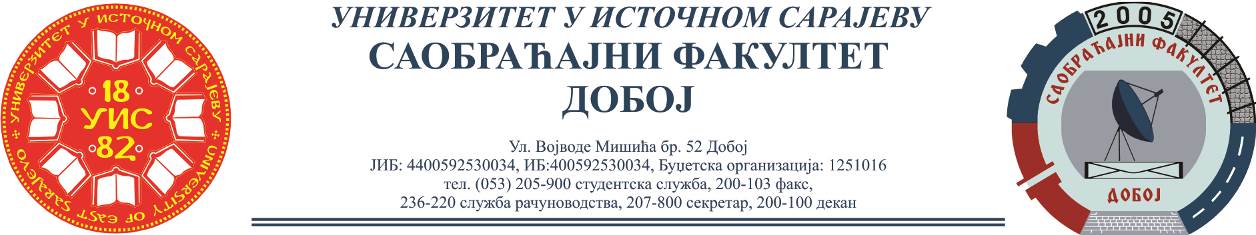 РЕЗУЛТАТИ- МОБИЛНЕ КОМУНИКАЦИЈЕИспит одржан дана 13.09.2021.Нико није положио писмени дио испита.Предметни наставник